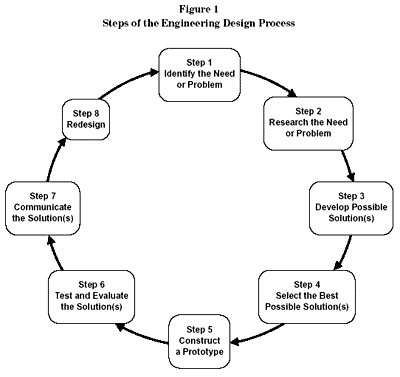 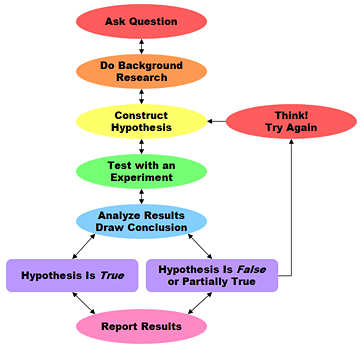 Scientific MethodEngineering Design ProcessState your QuestionDefine a ProblemDo Background ResearchDo Background ResearchFormulate your Hypothesis, identify VariablesSpecify RequirementsDesign Experiment, Establish a ProcedureCreate Alternative Solutions, choose the best one and develop itTest your Hypothesis by doing an ExperimentBuild a PrototypeAnalyze your Results and Draw ConclusionsTest and Redesign as necessaryCommunicate your ResultsCommunicate your Results